№ 101/229 от 03.05.2020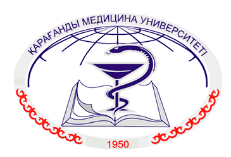 РАСПИСАНИЕ ИТОГОВОЙ ГОСУДАРСТВЕННОЙ АТТЕСТАЦИИМАГИСТРАНТОВ ПО СПЕЦИАЛЬНОСТИ:«6М110200» - Общественное здравоохранениена 2019-2020 учебный годЗащита магистерской диссертацииСогласовано30.04.2020 16:43 Ташетова Айгуль Балабековна30.04.2020 23:19 Риклефс Виктор Петрович01.05.2020 10:19 Каюпова Гаухар СериковнаПодписано03.05.2020 10:05 Досмагамбетова Раушан Султановна ГруппыКоличество человекДата сдачиВремяМесто проведения201-ОЗ-М1.Дүйсенбиева Л.А2. Ескендір А.Ж3.Абильдинова С.К4. Балхашева А.Е	5. Кушкумбаева З.В6. Қуаныш Ж.М21.05.2009.00-18.00Гоголя, 40Зал ученого совета, /«Microsoft Teams»202-ОЗ-М1. Зетбек М.Н2. Рақымбек А.М	3. Рақымжан А.Қ4. Мурзагулов Н. А5. Найденова ТА	6. Укубаев Т.А	7. Элиманов К. К28.05.2009.00-18.00Гоголя, 40Зал ученого совета, /«Microsoft Teams»